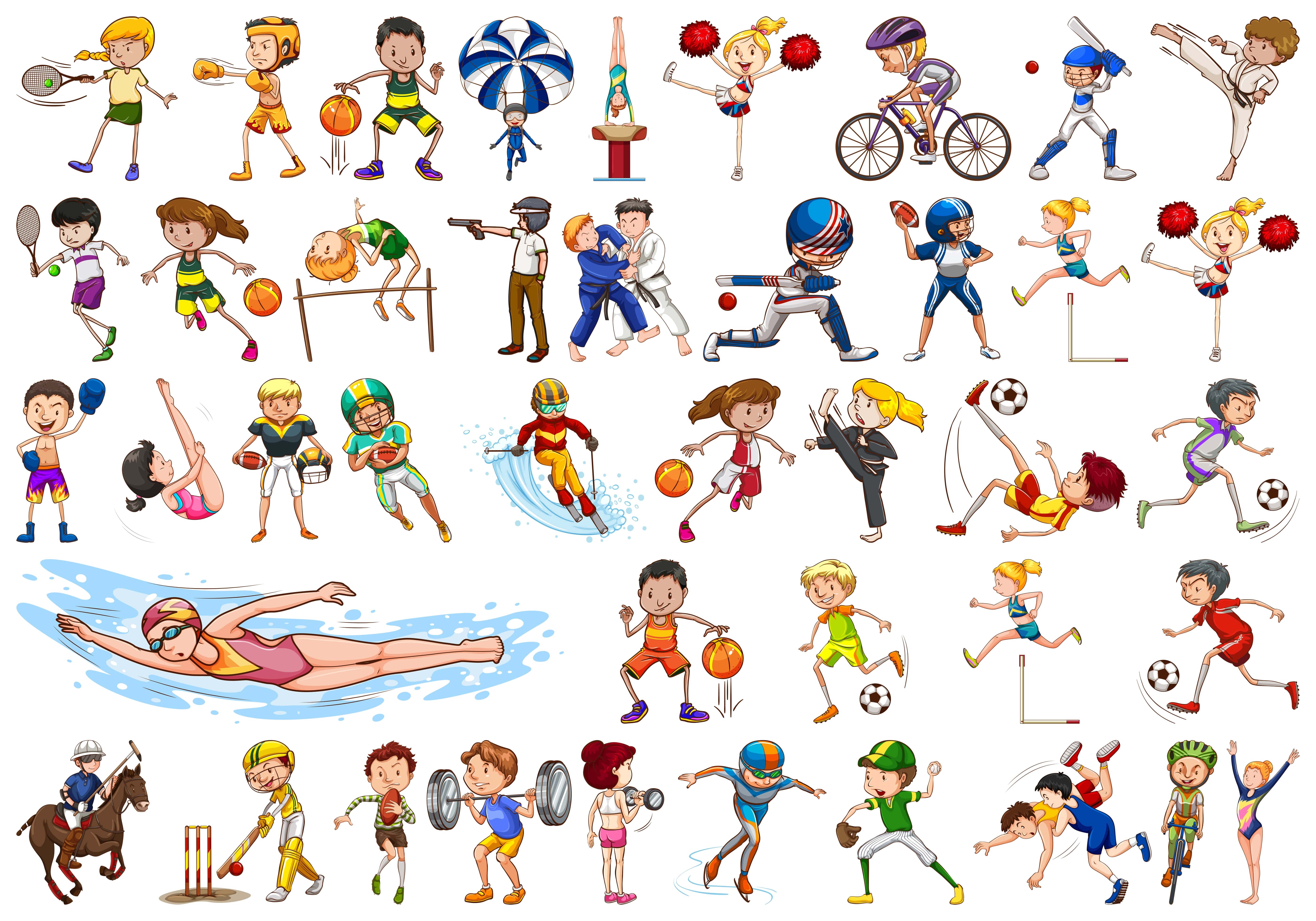 Дата, время. местоНаименование мероприятияНаименование мероприятияМАУ ФОК «Олимпийский»  МАУ ФОК «Олимпийский»  МАУ ФОК «Олимпийский»  6 июля 2023г. Начало: 11.00 окончание 14.00Пермский край, г. Краснокамск, ул. Большевистская д. 56Стадион «Россия»6 июля 2023г. Начало: 11.00 окончание 14.00Пермский край, г. Краснокамск, ул. Большевистская д. 56Стадион «Россия»Открытый летний кубок главы Краснокамского городского округа по мини-футболу среди детей "Красный мяч"МАУ ДО «СШ п. Майский»МАУ ДО «СШ п. Майский»МАУ ДО «СШ п. Майский»05 июля 2023 г.                              начало: 18.00 окончание 20.00  Пермский край Краснокамский городской округ, стадион, спортивный зал05 июля 2023 г.                              начало: 18.00 окончание 20.00  Пермский край Краснокамский городской округ, стадион, спортивный залСпортивно – развлекательные эстафеты «Папа, мама, Я – Дружная СЕМЬЯ!»МБУ ДО «СШ» г. КраснокамскаМБУ ДО «СШ» г. КраснокамскаМБУ ДО «СШ» г. Краснокамска03.07.2023-09.07.202303.07.2023-09.07.2023Учебно – тренировочные  мероприятияМБУ ДО СШОР «Лидер»МБУ ДО СШОР «Лидер»МБУ ДО СШОР «Лидер»03.07.2023-09.07.202303.07.2023-09.07.2023Учебно - тренировочные  мероприятия